青岛市集中式饮用水水源保护区划一、为保护青岛市饮用水水源地环境质量，防治饮用水水源污染，保障饮水安全，根据《中华人民共和国水污染防治法》、《山东省水污染防治条例》、《青岛市生活饮用水源环境保护条例》和《饮用水水源保护区划分技术规范》（HJ338-2018），结合《青岛市水功能区划》（青政办发[2017]8号），划分青岛市集中式饮用水水源保护区。二、青岛市集中式饮用水水源区划范围为16处城市级、城镇级饮用水水源地，其中地表水（水库、河流）14处、地下水2处，主要为《青岛市水功能区划》中具有饮用水水源功能且实际日供水量1000吨以上或服务人口10000人以上的集中式饮用水水源地。同时，撤销石棚水库饮用水水源保护区。三、坚持“保护优先、确保水质、兼顾水量、实用可行、便于管理”的原则，依法划定饮用水水源一级、二级保护区，促进环境保护与社会经济协调发展。根据流域范围、水文、地质、气象、污染源分布及对饮用水水源水质影响程度，必要时划分准保护区。四、青岛市人民政府可以根据经济社会发展和保护饮用水水源实际需要，按照规定程序对已划分的饮用水水源保护区进行调整，对新增的饮用水水源地划分饮用水水源保护区。农村级饮用水水源保护区划定、调整、撤销由区（市）人民政府批准。附：各水源地饮用水水源保护区划、示意图（含拐点坐标）；大沽河饮用水水源保护区划备注：流浩河为大沽河支流，且为农村级饮用水水源地，其水源保护区纳入大沽河水源地保护区划。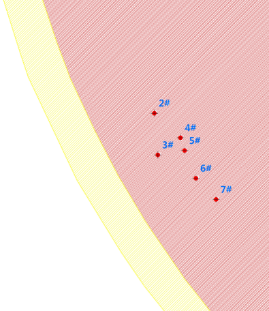 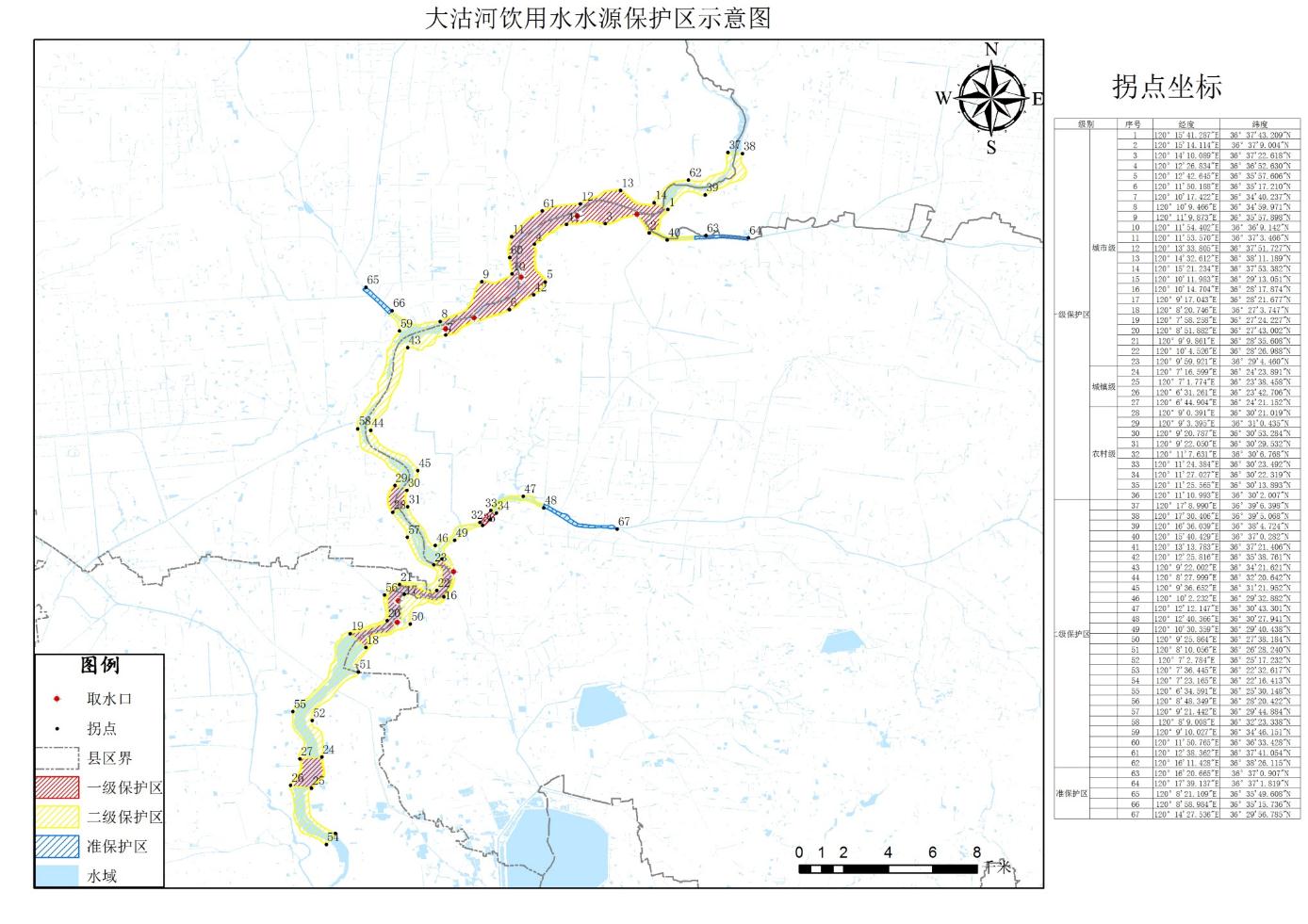 棘洪滩水库饮用水水源保护区划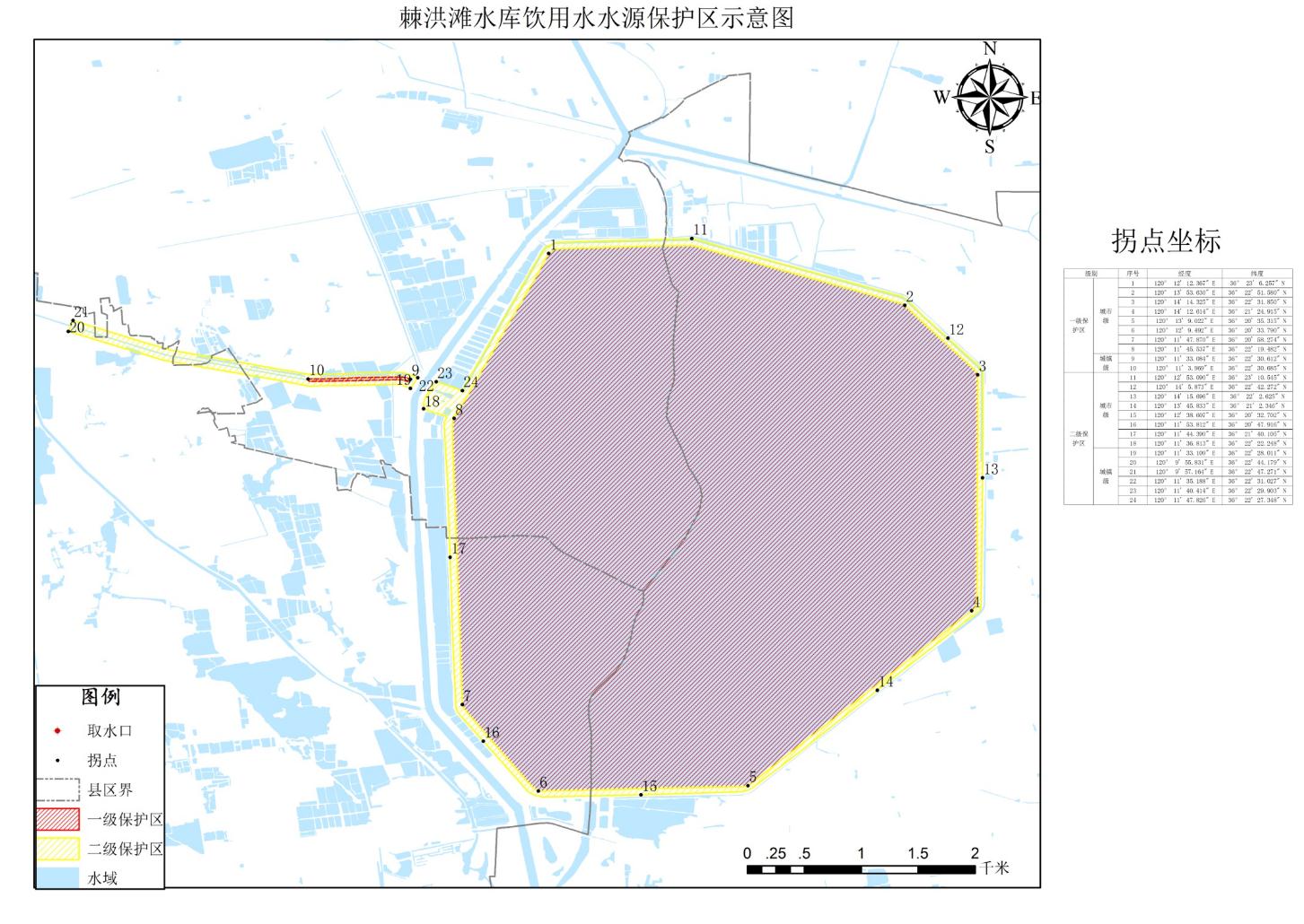 崂山水库饮用水水源保护区划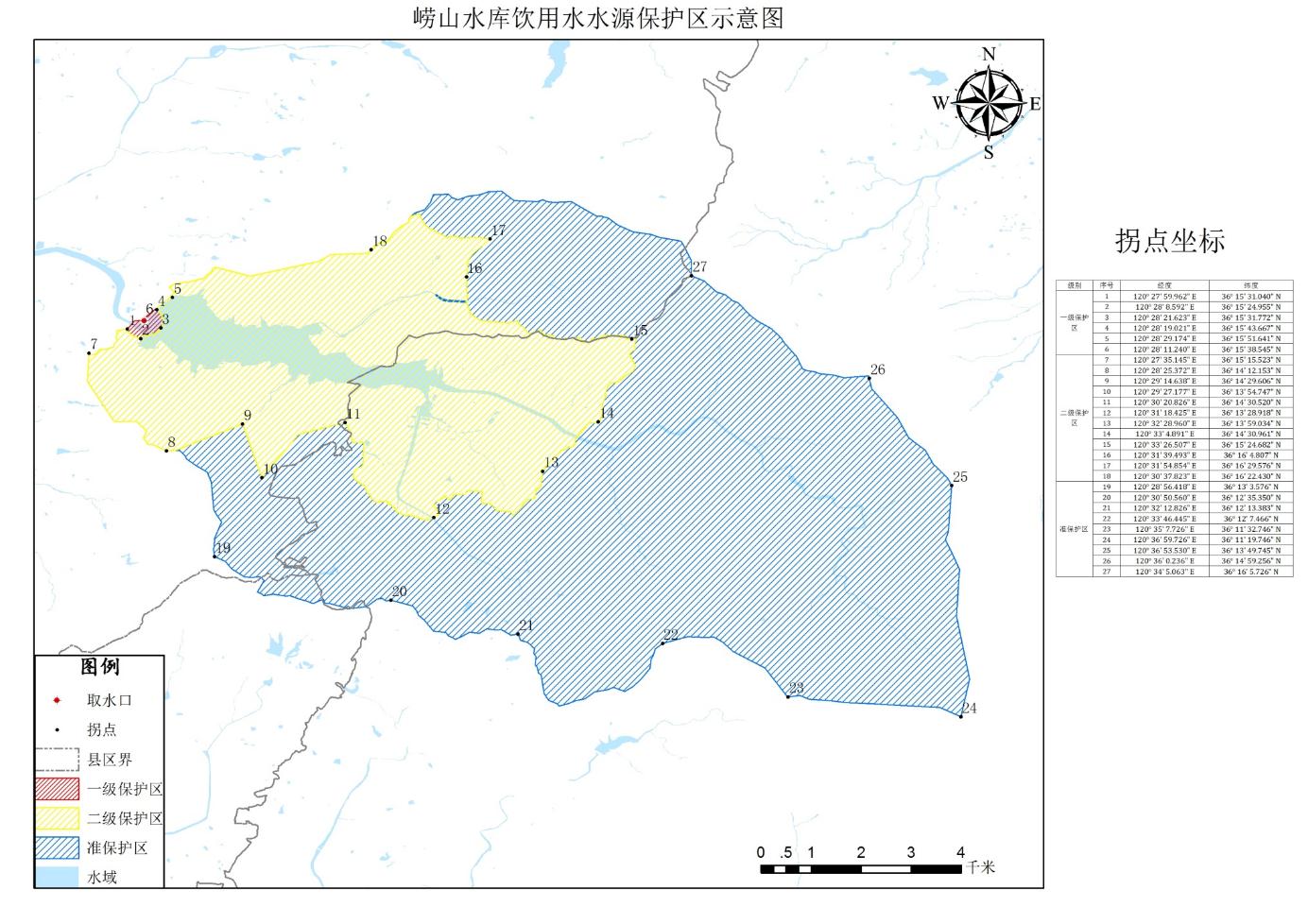 书院水库饮用水水源保护区划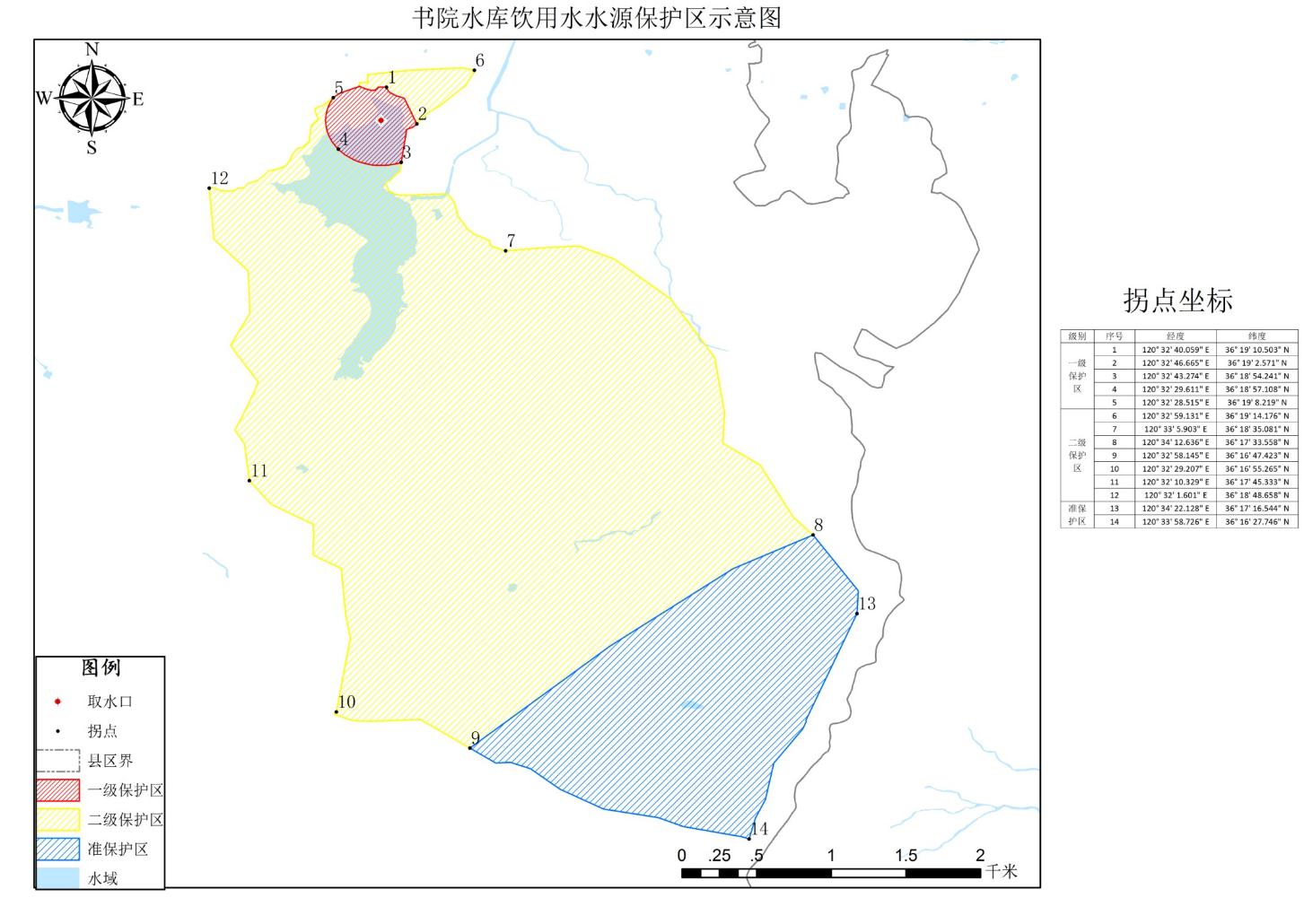 小珠山水库饮用水水源保护区划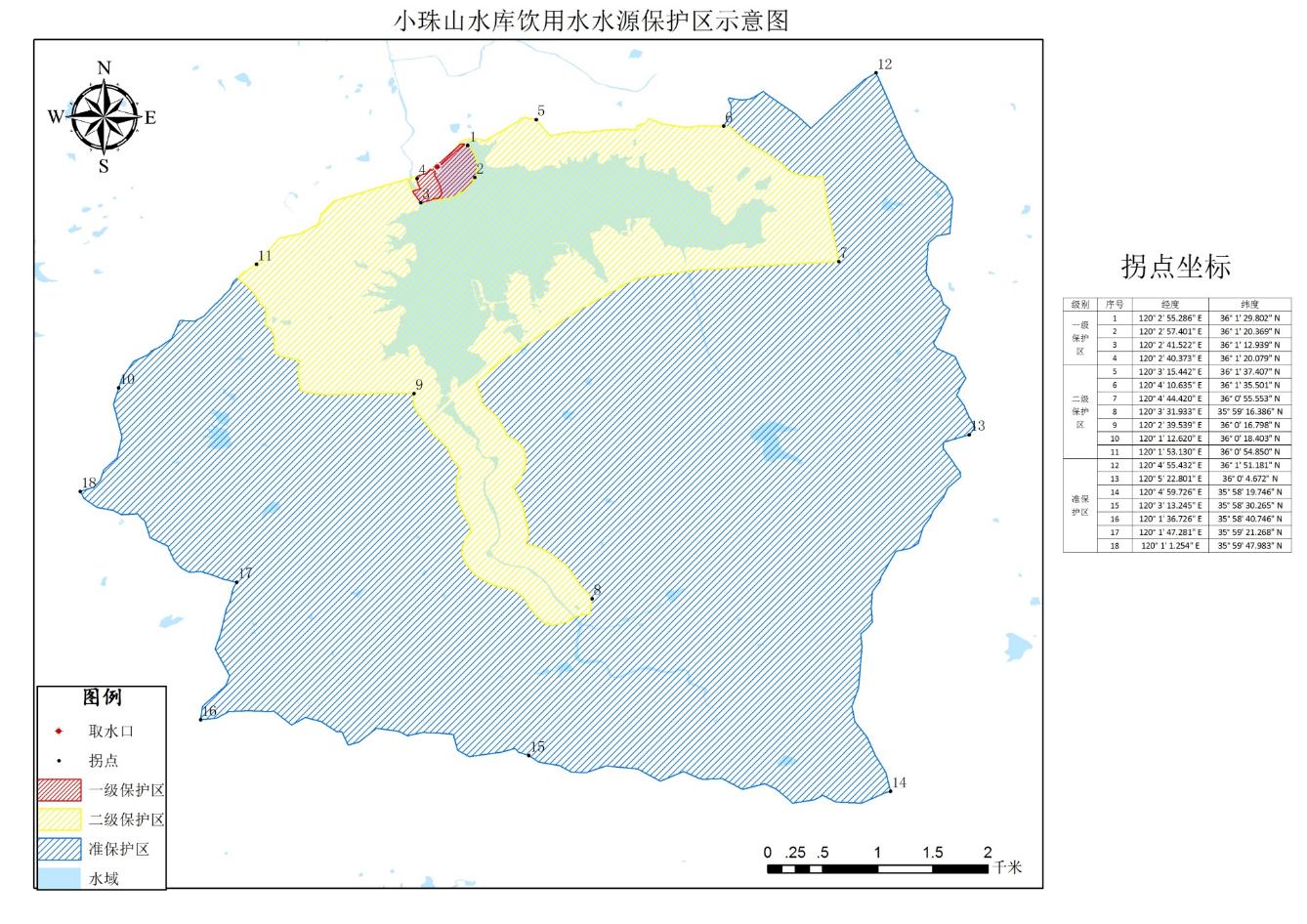 吉利河水库饮用水水源保护区划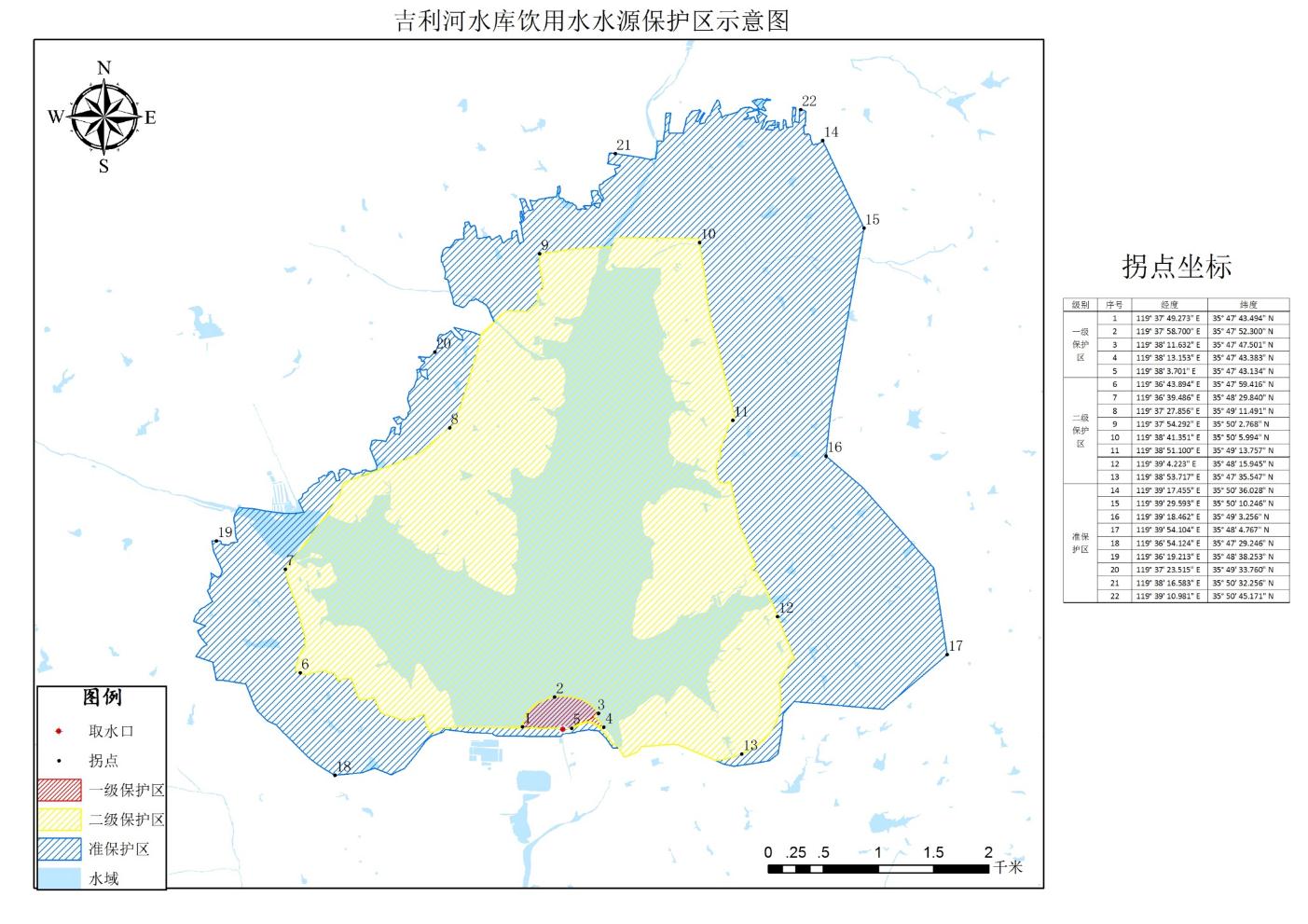 陡崖子水库饮用水水源保护区划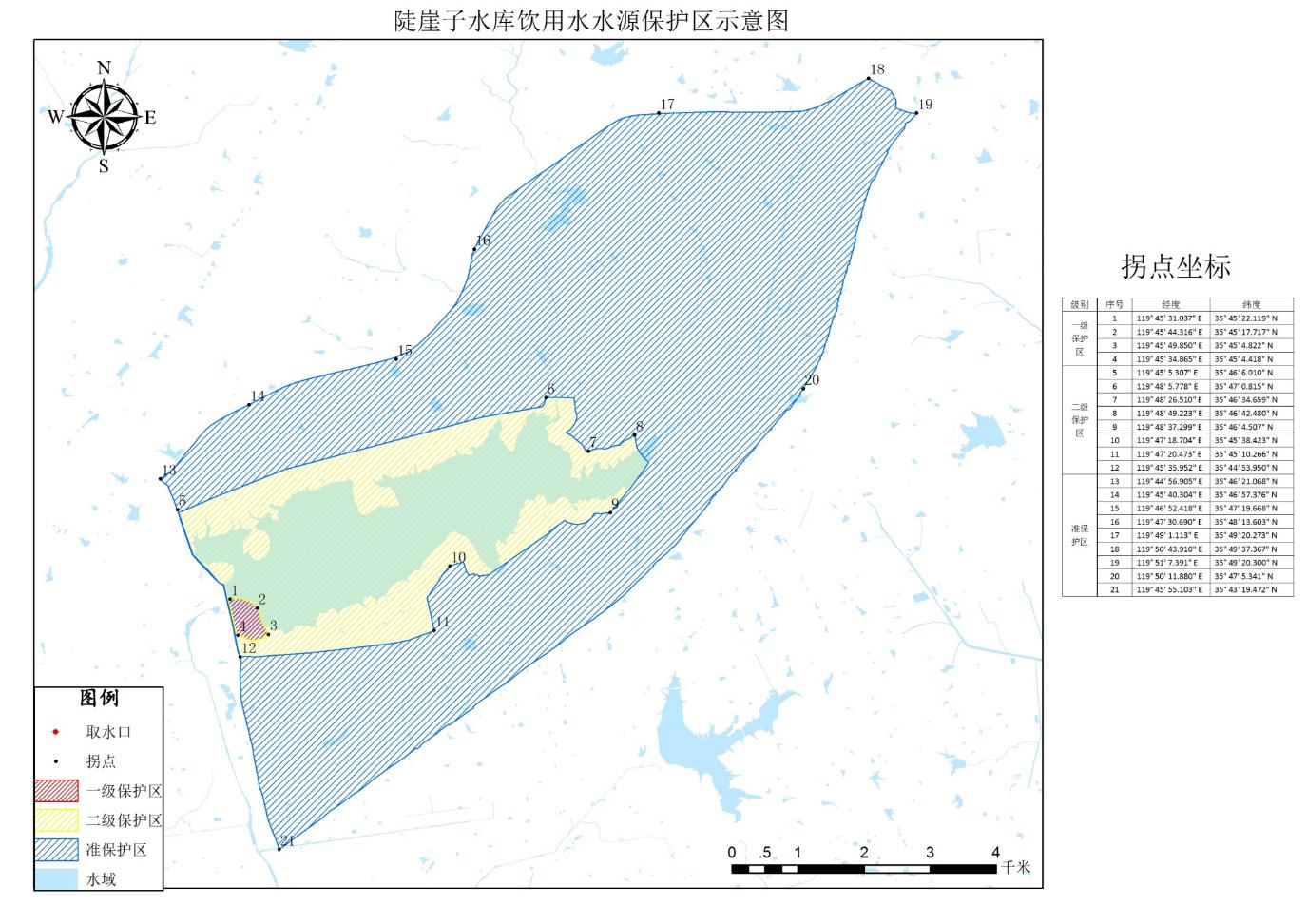 铁山水库饮用水水源保护区划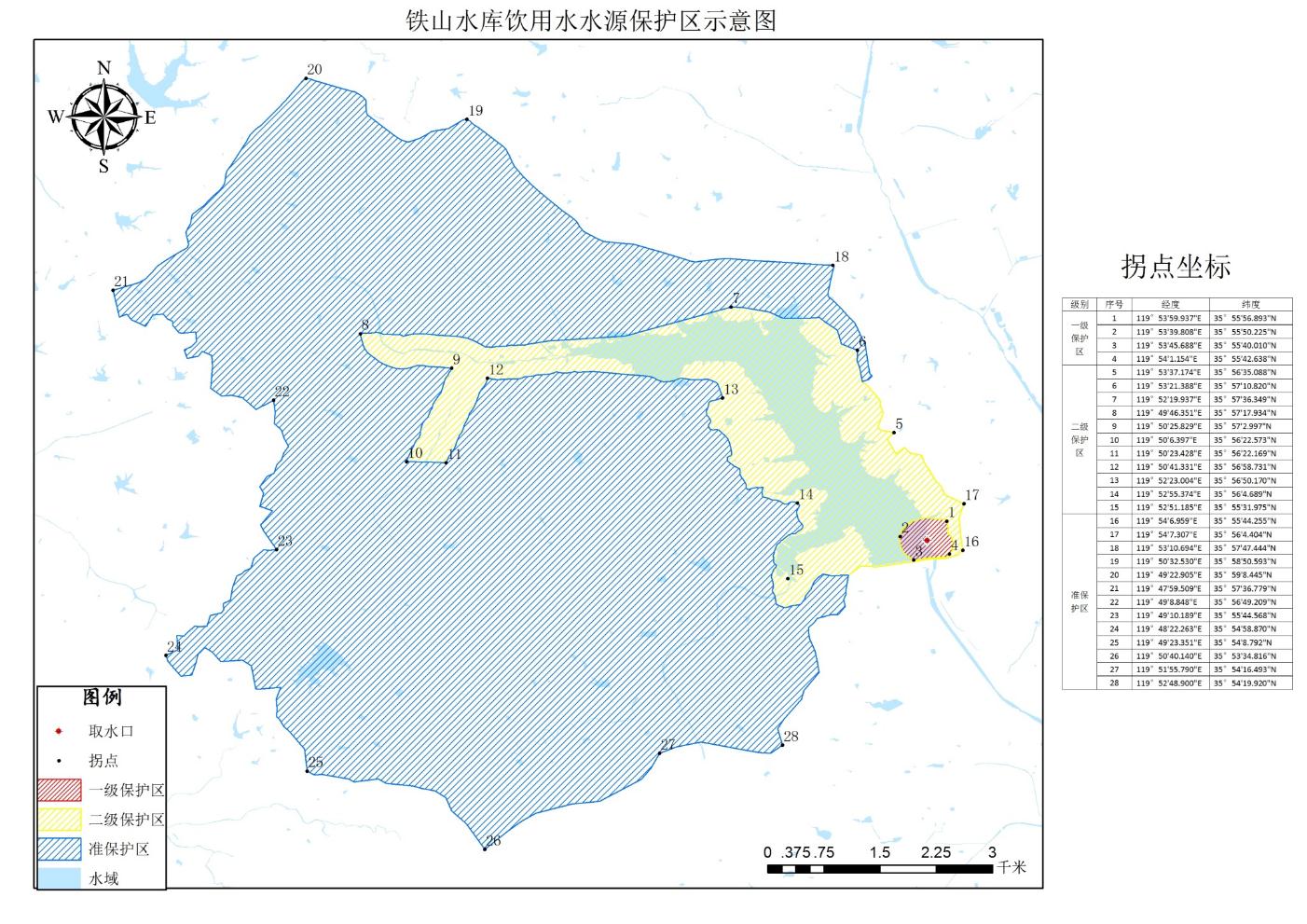 挪城水库饮用水水源保护区划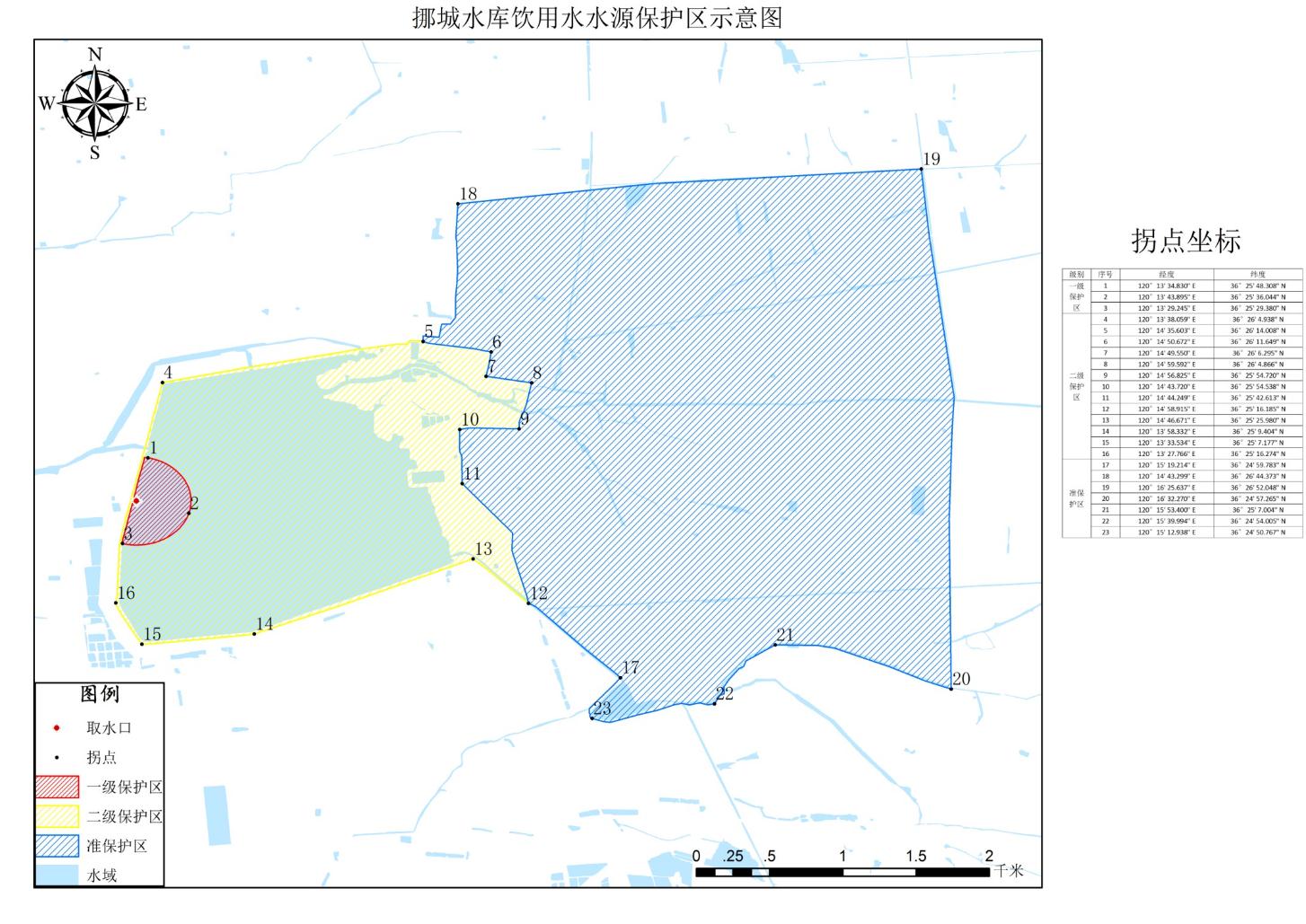 王圈水库饮用水水源保护区划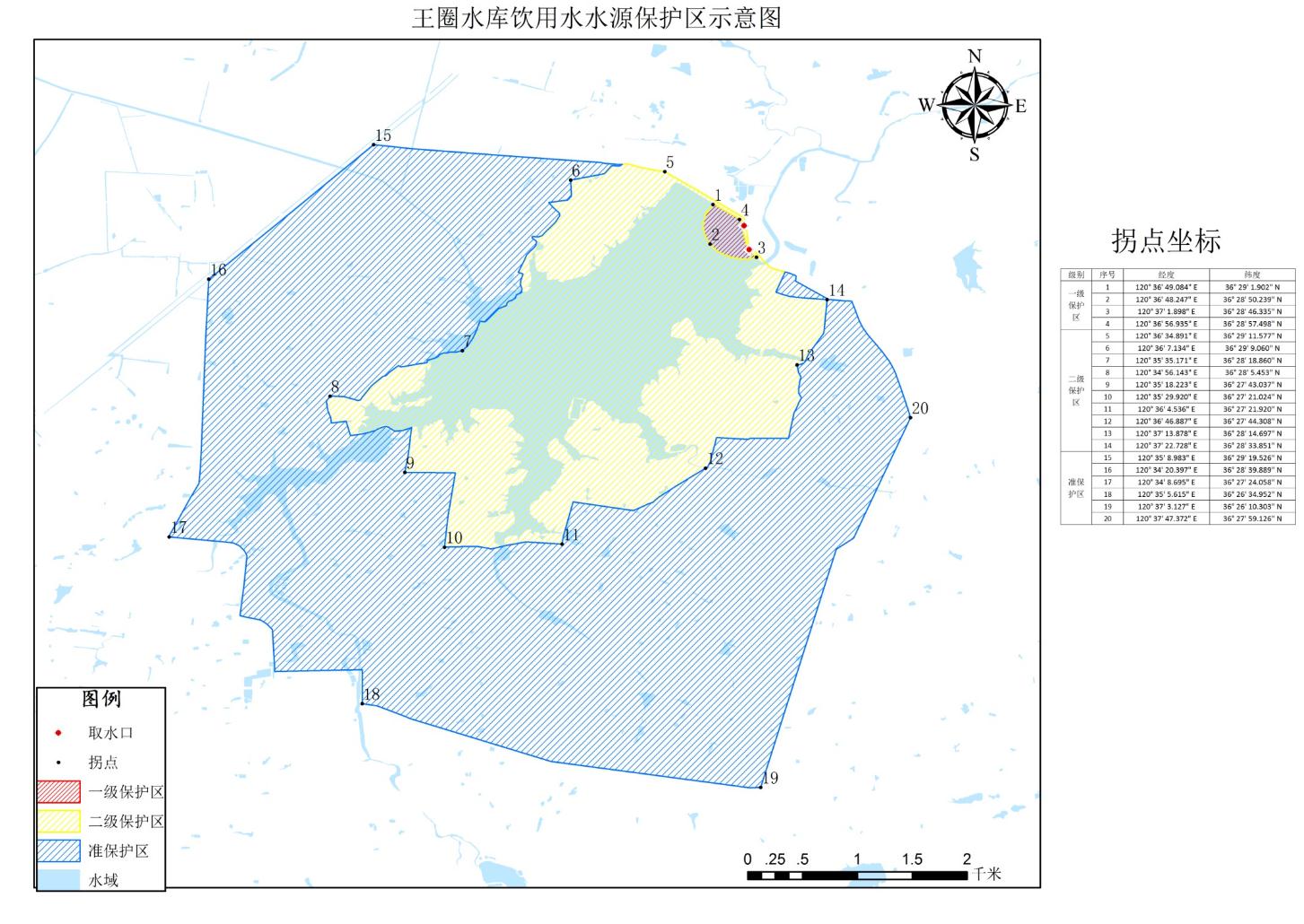 宋化泉水库饮用水水源保护区划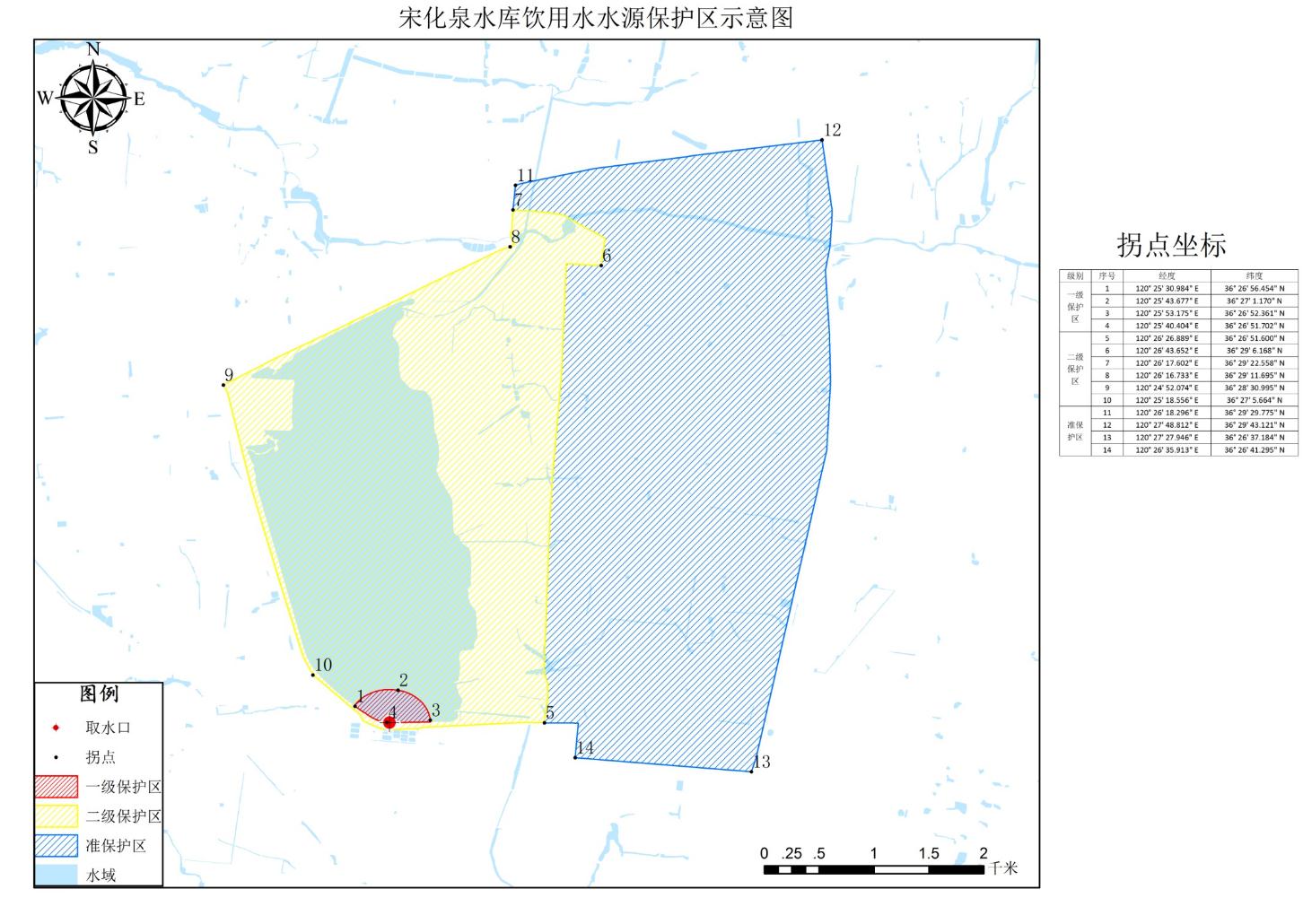 山洲水库饮用水水源保护区划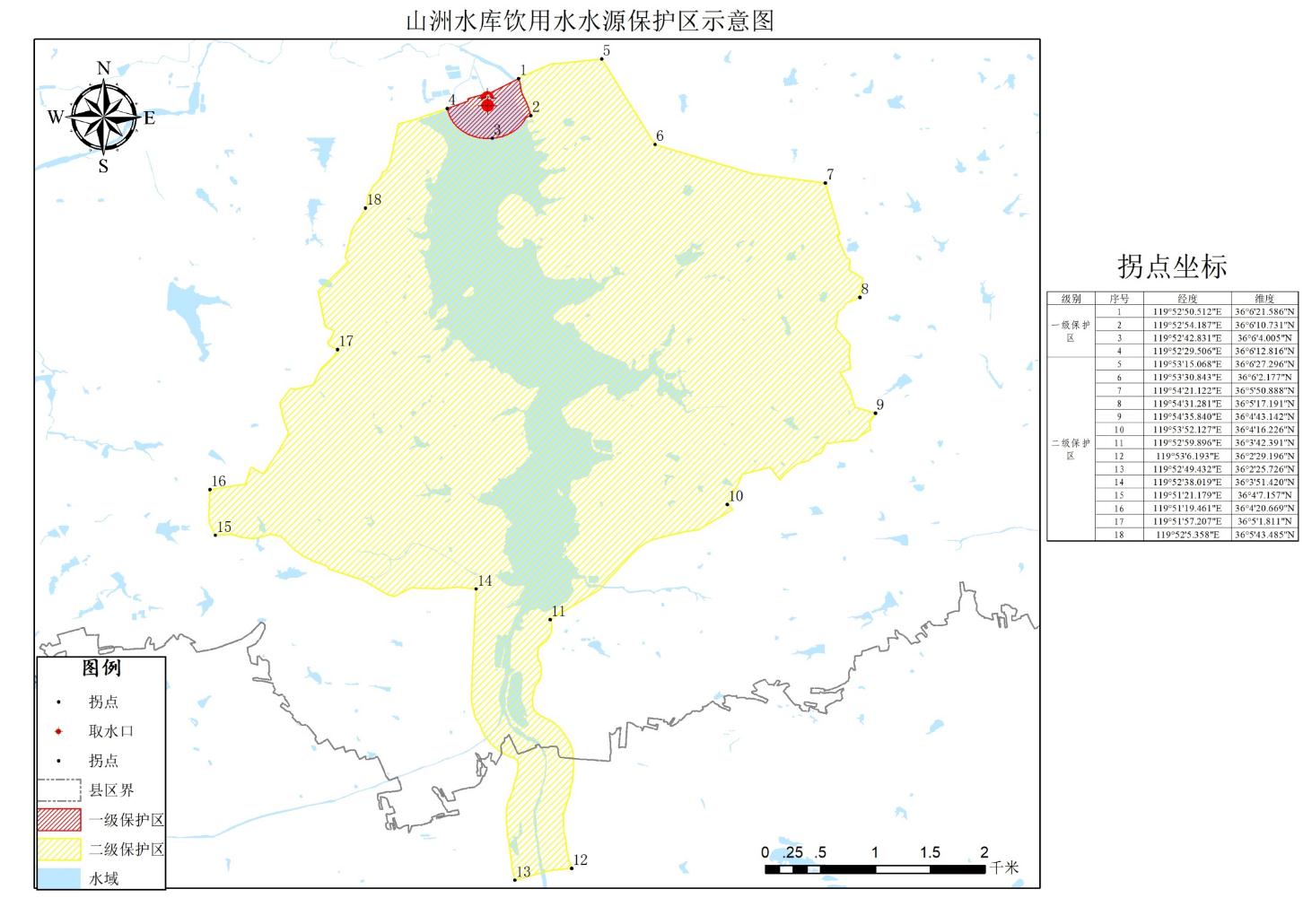 尹府水库饮用水水源保护区划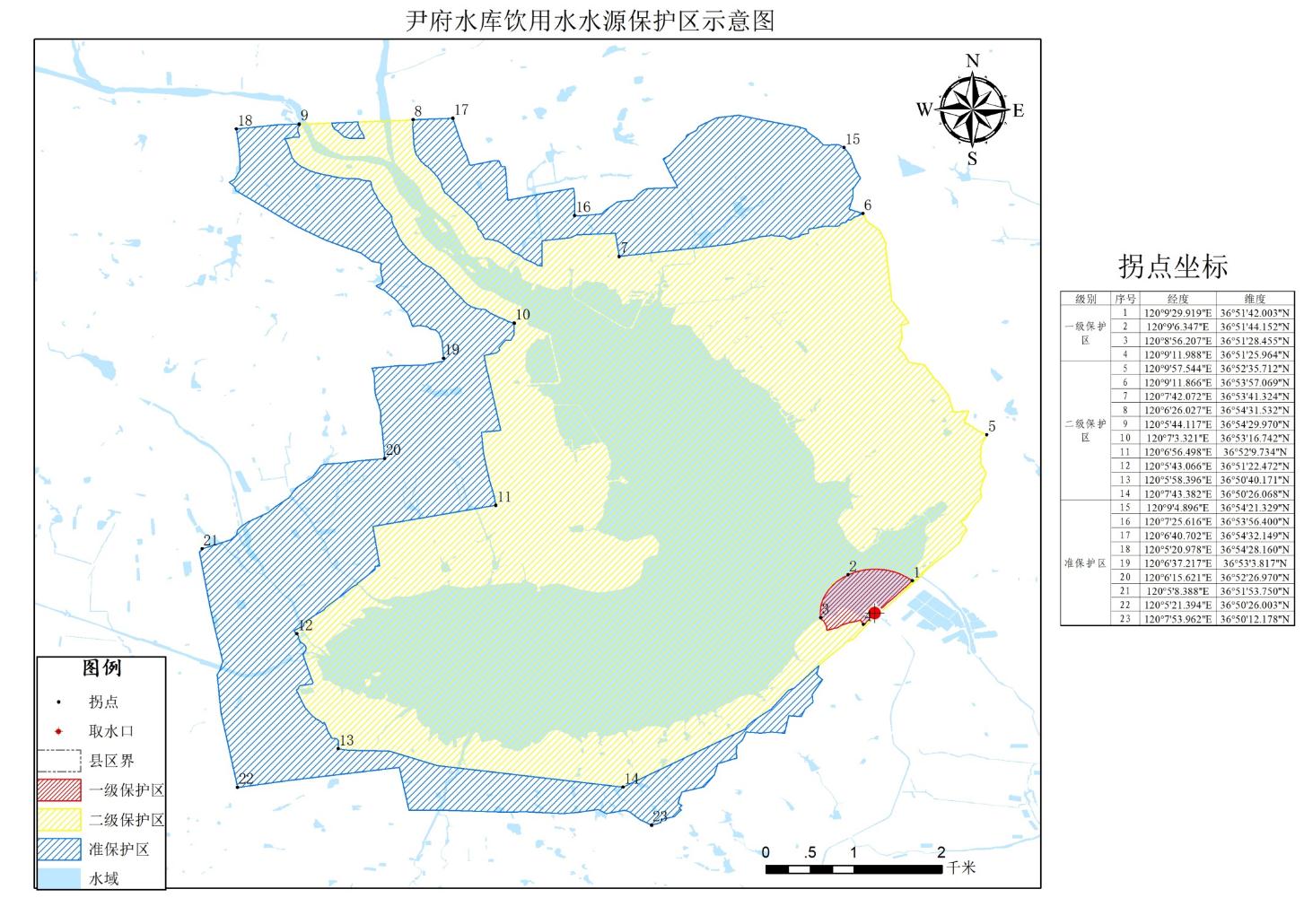 产芝水库饮用水水源保护区划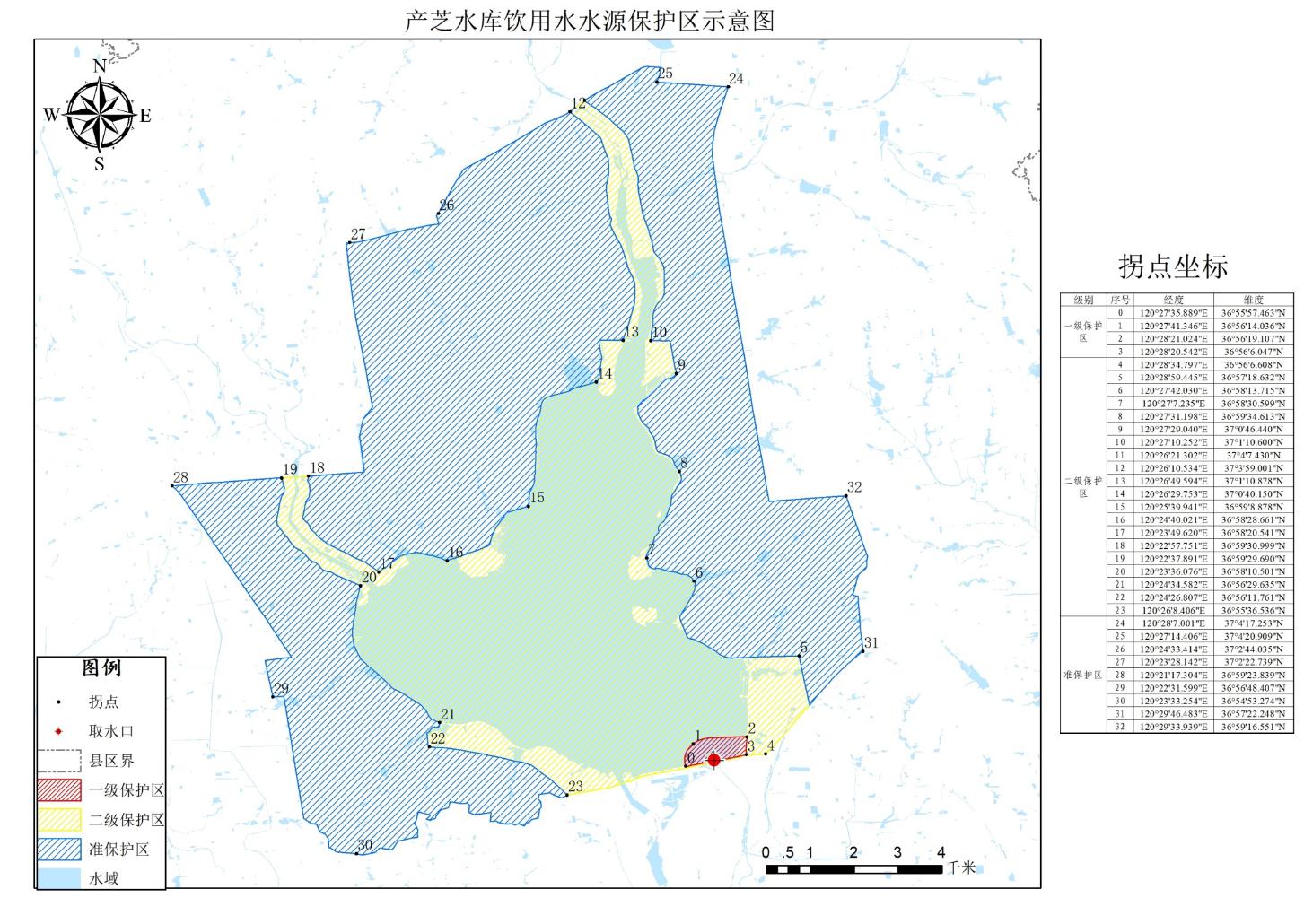 云山丈岭井群饮用水水源保护区划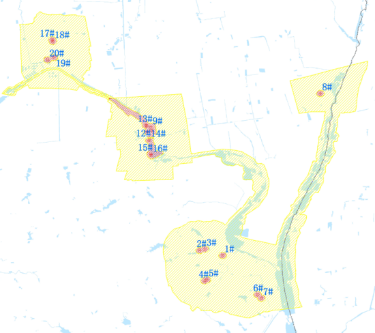 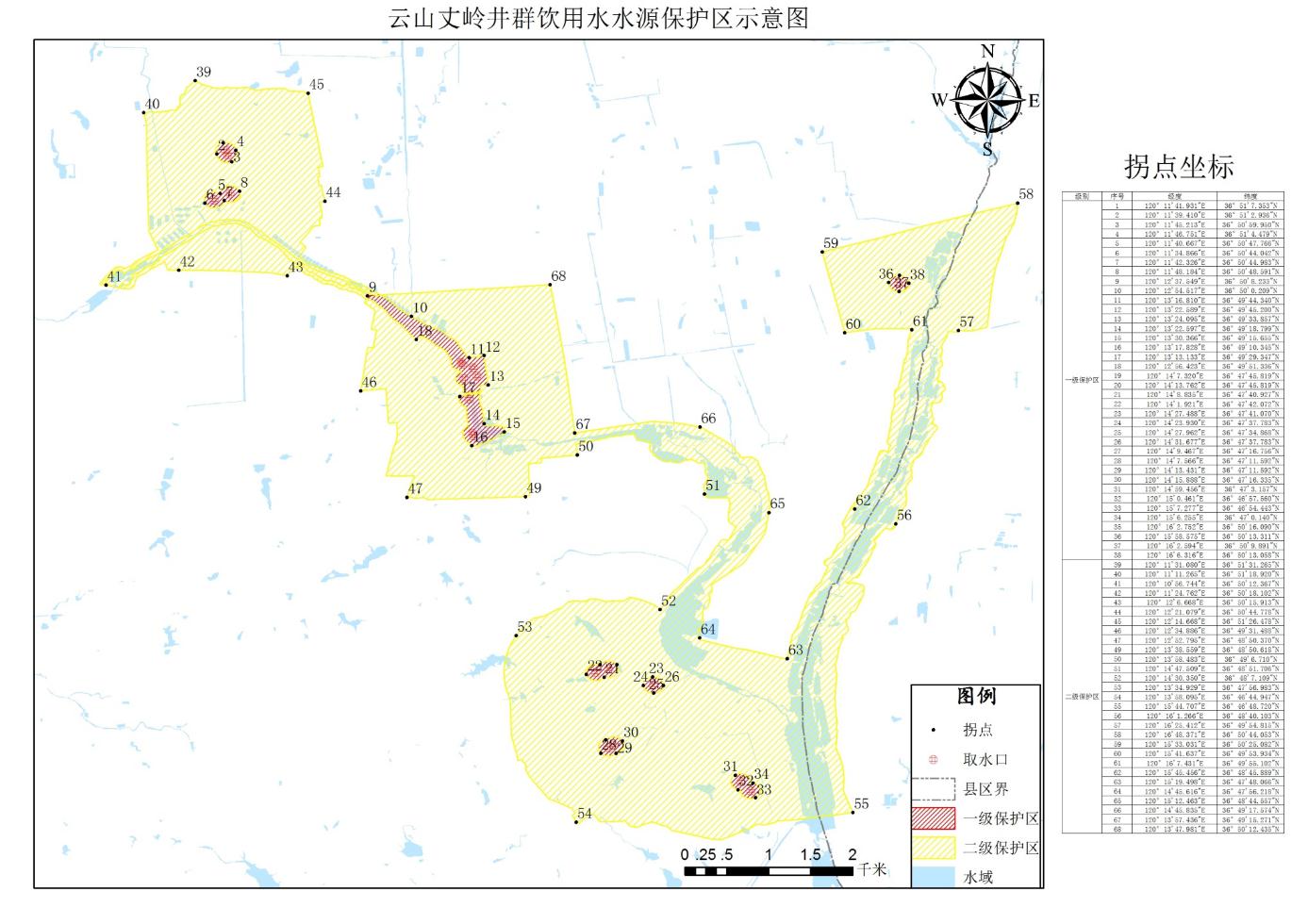 东阁街道白沙河井群饮用水水源保护区划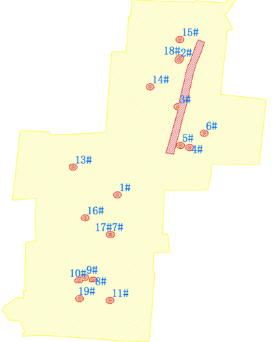 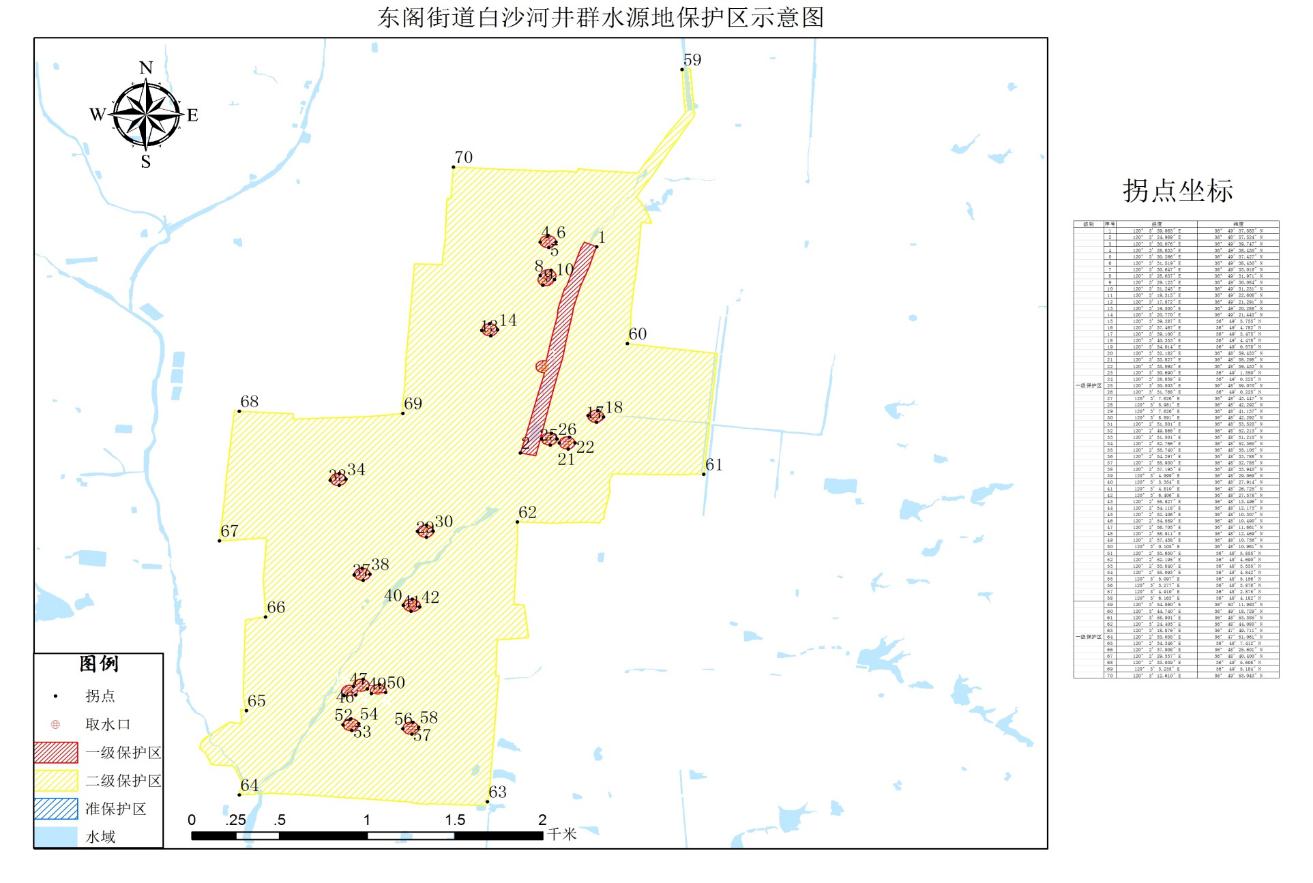 水源地名称保护区级别保护区级别保护区范围保护区面积（km2）大沽河一级保护区城市级自泊岚镇袁家庄取水口上游1000m至干沟湾取水口下游100米、自移风镇岔河取水口上游1000米至胶莱街道办事处南王疃取水口下游100米之间的河道；两侧外延至大沽河堤顶路（不含）。13.37大沽河一级保护区城镇级自后韩村土桥至胶济铁路客运专线（不含）之间的河道，两侧外延至大沽河堤顶路（不含）。1.08大沽河一级保护区农村级自南村镇傍河取水井1#上游1000米至取水井7#下游100m之间的河道，两侧外延至大沽河堤顶路（不含）。0.59大沽河一级保护区农村级支流流浩河自西七级村西桥至移康路后吕大桥之间的河道，两侧外延至河堤堤顶路（不含）的陆域。0.16大沽河二级保护区二级保护区自沙湾庄橡胶坝至贾疃橡胶坝之间的河道，两侧外延至大沽河防洪堤导渗沟，一级保护区除外。支流五沽河自韩家汇村-埠东村道路大桥至大沽河堤顶路五沽河大桥，落药河自S217朱诸路大桥至大沽河堤顶路落药河大桥，流浩河自移康路后吕大桥至大沽河堤顶路流浩河大桥、移风-赵家屯道路桥至西七级村西桥之间的河道，两侧外延至河堤堤顶路，无堤防处外延50米的陆域。21.10大沽河准保护区准保护区支流五沽河自S602南墅-城阳道路至韩家汇村-埠东村道路,落药河自南胡家庄村桥至S217朱诸路大桥,流浩河自G2011青新高速流浩河大桥至移风-赵家屯道路之间的河道，两侧外延至河堤堤顶路，无堤防处外延50米的陆域。0.89水源地名称保护区级别保护区级别保护区范围保护区面积（km2）棘洪滩水库一级保护区城市级水库正常蓄水位（14.2米）以下全部水域；水库正常蓄水位以上至水库大坝（含）的陆域。14.67棘洪滩水库一级保护区城镇级引黄干渠自即墨区蓝村镇稻香村南桥（不含）至棘洪滩水库桃源管理站格栅之间的河道；两侧至防护栏网。0.03棘洪滩水库二级保护区城市级水库大坝外延至导渗沟的陆域，西侧含水库泵站。0.72棘洪滩水库二级保护区城镇级引黄干渠自蓝村镇郭家屋子村西南桥（含）至桃源河西岸之间的河道，两侧防护栏网外延50米区域，一级保护区除外。0.36水源地名称保护区级别保护区范围保护区面积（km2）崂山水库（城市级）一级保护区以水库取水口为中心，半径300米水域；一级保护区水域外北至水库大坝（不含）、南至沿库道路（不含）的陆域。0.20崂山水库（城市级）二级保护区一级保护区外水库全部水域；水库南北两侧山脊线以内汇水区。入库河流白沙河、五龙河、山色峪河分别自汇入口至乌衣巷桥、五龙社区桥、河崖社区桥之间的河道及汇水区域，一级保护区除外。29.06崂山水库（城市级）准保护区崂山风景名胜区内的白沙河、五龙河、山色峪河的汇水区，一级、二级保护区除外。64.77水源地名称保护区级别保护区范围保护区面积（km2）书院水库（城市级）一级保护区以水库取水口为中心，半径300米水域；一级保护区水域外200米陆域，西北至棉花路（不含）。0.19书院水库（城市级）二级保护区一级保护区外水库全部水域，入库河流葛家河自汇入口上溯3000米的河道；水库周边第一重山脊线内陆域，西北侧至棉花路，一级保护区除外。7.72书院水库（城市级）准保护区水库汇水区全部范围，一、二级保护区除外。2.18水源地名称保护区级别保护区范围保护区面积（km2）小珠山水库（城市级）一级保护区以水库取水口为中心，半径300米水域；一级保护区水域外200米陆域，北至水库大坝（不含），西至水库管理所西院墙。0.15小珠山水库（城市级）二级保护区一级保护区外水库全部水域；西至山脊线-西阿陀社区道路，北至大坝导渗沟-北庄社区，东至柳花泊路，南至致富路、疏港高速东侧路基、黄河西路，以上连线范围内陆域（不含路），一级保护区除外。入库河流珠山河自汇入口至灵珠山植物园东桥之间的河道；河道两侧外延200米陆域。7.43小珠山水库（城市级）准保护区水库全部汇水范围；西、南至山脊线，北至疏港高速，东至云台山路-灵珠山菩提寺、南至灵珠山滑雪场，一级、二级保护区除外。22.25水源地名称保护区级别保护区范围保护区面积（km2）吉利河水库（城市级）一级保护区以水库取水口为中心，半径300米水域；一级保护区水域外200米陆域，南至水库大坝（不含），东至水库溢洪道西挡土墙。0.18吉利河水库（城市级）二级保护区一级保护区外水库全部水域，入库河流吉利河自汇入口至和平村桥之间的河道；环库路（理务关东-理务关西）以内的陆域，西南至分水岭，一级保护区除外。11.26吉利河水库（城市级）准保护区西、北至与诸城交界处，南至大坝导渗沟，东至范家山-子罗山-庙子山一线，以上连线范围内陆域，一级、二级保护区除外。9.21水源地名称保护区级别保护区范围保护区面积（km2）陡崖子水库（城镇级）一级保护区以水库取水口为中心，半径300米水域；一级保护区水域外200米陆域，西至水库大坝（不含），南至水库管理处南院墙。0.20陡崖子水库（城镇级）二级保护区一级保护区外水库全部水域；西至水库大坝，北至丁家官庄-高戈庄南侧道路，南至袁大路-横河川村道路，以上连线范围内陆域，一级保护区除外。入库河流横河北支流、东支流分别自汇入口至高戈庄-泊里桥、袁大路桥之间的河道，河道两侧200米陆域，东至沈海高速（不含）。12.05陡崖子水库（城镇级）准保护区西至开城路，东南至青日连铁路，北至山脊线、青日连铁路，以上连线范围内陆域，一级、二级保护区除外。36.74水源地名称保护区级别保护区范围保护区面积（km2）铁山水库（城镇级）一级保护区以水库取水口为中心，半径300米水域；一级保护区水域外200米陆域，南至水库大坝（不含）。0.27铁山水库（城镇级）二级保护区一级保护区外水库全部水域；南至水库大坝，东至山脊线，北至宋家店子村-小于家村“村村通”道路，西至山脊线-后石沟村-小于家南山-河南村-郑家庙村“村村通”道路，以上连线范围内陆域（不含路），一级保护区除外。入库河流汶河南北支流、山里河分别自汇入口至劝礼村北桥、大沟村北“村村通”桥、大下庄东北桥之间的河道，河道两侧200米陆域。8.35铁山水库（城镇级）准保护区水库全部汇水范围；东至山脊线，北至黄大路，西至黄大路-石牛卧村-劝礼村西山-睡牛山，一级、二级保护区除外。45.53水源地名称保护区级别保护区范围保护区面积（km2）挪城水库（城镇级）一级保护区以水库取水口为中心，半径300米水域；一级保护区水域外至水库大坝（不含）。0.15挪城水库（城镇级）二级保护区一级保护区外水库全部水域；入库河流桃源河自汇入口至河流庄-王演庄公路之间的河道。北、西、南至水库大坝背水坡坝角线，东至引水渠西侧河堤、河流庄-王演庄公路、挪城河南村西侧道路，北至距河道200米左右的挪城刘村内部道路，以上连线范围内陆域，一级保护区除外。3.24挪城水库（城镇级）准保护区南至小桥水库堤坝及入库北支流，东至桃源河漫水桥，西至挪城王村北分水岭，北至唐李屯村北侧道路，以上连线范围内水域、陆域，一级、二级保护区除外。8.34水源地名称保护区级别保护区范围保护区面积（km2）王圈水库（城镇级）一级保护区以水库取水口为中心，半径300米水域；一级保护区水域外至水库大坝（不含）。0.11王圈水库（城镇级）二级保护区一级保护区外水库全部水域；北至水库管理所、水库大坝背水坡坝脚线，西至分水岭、农业生态园东墙，南至蒲渠水库大坝，东至原黎明足球俱乐部西院墙、种植园西墙、满汞村-东王圈-徐家村“村村通”道路（不含），以上连线范围内的陆域，一级保护区除外。6.72王圈水库（城镇级）准保护区西至S203青威路、石门-梁家屯道路，南至石门-营上道路、石门村桥、莲阴河右岸道路、S212大田路，东至山脊线，以上连线范围内水域（蒲渠水库、莲阴河等）、陆域，一级、二级保护区除外。15.85水源地名称保护区级别保护区范围保护区面积（km2）宋化泉水库（城镇级）一级保护区以水库取水口为中心，半径300米水域；一级保护区水域外至水库大坝（不含）。0.12宋化泉水库（城镇级）二级保护区一级保护区外水库全部水域；入库支流流浩河自汇入口至蓝王线之间的河道。北、西、南至水库大坝背水坡坝脚线，东至宋化泉村、瓜娄屯村、双龙埠村西侧道路，东北至河崖村西、蓝王线（不含），以上连线范围内的陆域，一级保护区除外。8.14宋化泉水库（城镇级）准保护区北至S24威青高速，东至S213龙口-青岛，南至兰家庄村与下疃工业园连线，以上连线范围内的陆域，一级、二级保护区除外。10.23水源地名称保护区级别保护区范围保护区面积（km2）山洲水库（城镇级）一级保护区以瓦屋庄供水厂取水口为中心，半径300米水域；一级保护区水域外200米陆域，北至水库大坝（不含）、水库管理所南院墙，东至山洲-后夼公路。0.20山洲水库（城镇级）二级保护区一级保护区外水库全部水域；水库周围山脊线以内的汇水区陆域，一级保护区除外。入库河流洋河自汇入口至庙王家村-黄山后村道路之间的河道，河道两侧200米陆域。16.00水源地名称保护区级别保护区范围保护区面积（km2）尹府水库（城镇级）一级保护区以水库取水口为中心，半径500米水域；一级保护区水域外200米陆域，东南至水库大坝（不含）。0.35尹府水库（城镇级）二级保护区一级保护区外水库全部水域，北至青龙桥；东至分水岭、兰河-铁岭庄道路，南至水库大坝、旅游道路，西至欧戈庄-六甲村“村村通”道路及大马场村、小马场村北侧道路，以上连线范围内陆域，一级保护区除外。入库河流猪洞河自汇入口至兰河-铁岭庄道路（不含）的河道，河道两侧200米陆域。27.14尹府水库（城镇级）准保护区东至分水岭，北至兰河-铁岭庄道路，西至山脊线、东庞戈庄村-东方家岭村-水石埠村-东杨家庄村-姜家屯村“村村通”道路，东南至水库大坝，南至崔召-钓鱼台道路（不含）、分水岭，以上连线范围内区域，一级、二级保护区除外。12.34水源地名称保护区级别保护区范围保护区面积（km2）产芝水库（城镇级）一级保护区以水库取水口为中心，半径500米水域;一级保护区水域外东至环湖东路（不含）、南至水库大坝（不含）。0.54产芝水库（城镇级）二级保护区一级保护区外水库全部水域；西至S298南墅-武备、河头村与环湖西路，南至水集-寨庄公路，东南至沈海高速，东至S215龙口-青岛、大疃村与环湖东路，北至S307小纪-莱州，以上连线范围内陆域（不含路），一级保护区除外。入库支流大沽河自汇入口至张家院村-兴隆村道路、芝河自汇入口至孟家-胡家沟道路之间的河道，河道两侧200m陆域，不超过沿河道路。45.54产芝水库（城镇级）准保护区西南至分水岭，西至泊子村-鲍格庄村“村村通”道路、S298、东莪兰村-黄家屯村“村村通”道路，北至大森村-唐家庄村-孙家洼村-张家院村-兴隆村“村村通”道路，东至捉马台-松旺庄道路、S215龙口-青岛，以上连线范围内的陆域，一级、二级保护区除外。82.85水源地名称保护区级别保护区范围保护区面积（km2）云山丈岭井群（城镇级）一级保护区以取水井为圆心，半径120米的圆形区域。猪洞河自16#水井处上溯至S16荣潍高速猪拱河大桥、下沿100米之间的河道，河道两侧50米陆域。0.63云山丈岭井群（城镇级）二级保护区以水井一级保护区边界为起点，径向距离1200米范围，其中1-7#水井所在区域南至分水岭，9-16#水井所在区域北至荣潍高速，8#水井所在区域北至S16荣潍高速、南至G309文登-石家庄，以上均不含路。猪洞河自新庄疃村西桥至猪拱河大桥、自一级保护区水域下延至小沽河入口之间的河道，河道两侧50米陆域。小沽河自荣潍高速至龙虎山桥之间的河道，河道两侧50米陆域。21.70水源地名称保护区级别保护区范围保护区面积（km2）东阁街道白沙河井群（原崮山井群）（城镇级）一级保护区以水井为圆心，半径45米的圆形区域，其中8#水井、10#水井一级保护区南至荣潍高速。白沙河自付家村西桥至5#水井下延100米之间的河道，河道两侧至防洪堤（不含）。0.15东阁街道白沙河井群（原崮山井群）（城镇级）二级保护区以水井所在的一级保护区边界为起点，径向距离450米的范围。白沙河自崔召桥至付家村西桥之间的河道，河道两侧至防洪堤。5.04